“Disfrute de las Bellas Playas de Punta Cana en Plan Todo Incluido.”5 días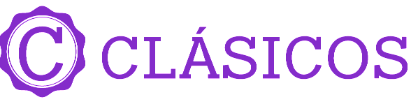 Salidas: martes 2023 - 2024Mínimo 2 pasajeros DÍA 1. GUADALAJARA - PANAMA – PUNTA CANALlegada al aeropuerto de Santo Domingo y traslado al hotel en punta cana. Alojamiento.DÍA 2,3,4. PUNTA CANA.Todo Incluido. Días para disfrutar y descansar de las playas o tomar una visita, excursión opcional como: Catalina Snorkeling, Jeep Safari, etc. Alojamiento.DÍA 5. PUNTA CANA – PANAMÁ – GUADALAJARA Todo incluido. Traslado al aeropuerto de Santo Domingo (3.5 horas). Fin de los servicios.INCLUYE: Boleto de avión viaje redondo saliendo de la ciudad de Guadalajara. (Precio orientativo).Traslados aeropuerto – hotel – aeropuerto en servicio compartido.Transportación terrestre para los tours en servicio compartido.4 noches en Punta Cana Plan Todo Incluido.Tarjeta Básica de asistencia al viajero.No Incluye:Servicios, excursiones o comidas no especificadas.Gastos personales.Impuestos de Salida en cada paísPropinas a mucamas, botones, guías, chóferes. 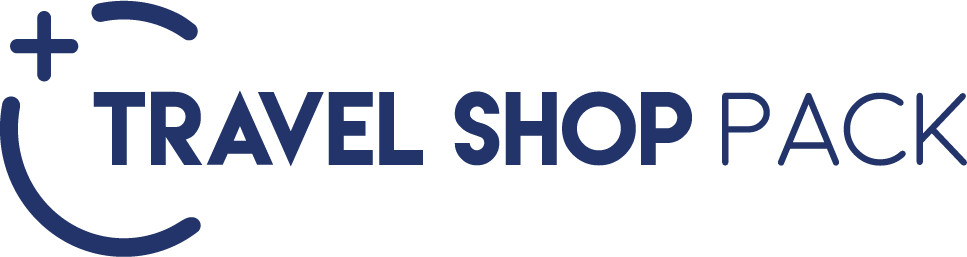 LISTA DE HOTELES (Previstos o similares)LISTA DE HOTELES (Previstos o similares)LISTA DE HOTELES (Previstos o similares)CIUDADHOTELCATPUNTA CANAWHALA BAVARO RESORT (HAB. ESTANDAR)TTROPICAL DELUXE PRINCESS (HAB. ESTANDAR)PGRAND BAVARO PRINCESS (HAB. BUNGALOW)STRAVEL SHOP PACK - PRECIO POR PERSONA 215 USDCATALINA SNORKELING JEEP SAFARI TARIFA EN USD POR PERSONA TARIFA EN USD POR PERSONA TARIFA EN USD POR PERSONA TARIFA EN USD POR PERSONA TARIFA EN USD POR PERSONA TURISTADBLTPLSGLMNRTERRESTRE280245500165TERRESTRE Y AÉREO690655910575SUPL. 01 JUL - 23 DIC 2023 // 01 - 30 ABR 2024 // 01 JUL - 31 AGO 2024756514535SUPL. 24 DIC 2023 - 01 ENE 2024240215455120SUPL. 02 - 15 ENE 202412511023565SUPL. 16 ENE - 31 MAR 202419017036090PRIMERADBLTPLSGLMNRTERRESTRE515470690350TERRESTRE Y AÉREO9258801100760SUPL. 01 JUL - 22 DIC 202365558045SUPL. 23 DIC 2023 - 01 ENE 202428050051030SUPL. 02 ENE - 31 MAR 202427525025080SUPL. 01 - 30 ABR 20241301208510SUPERIORDBLTPLSGLMNRTERRESTRE530465755300TERRESTRE Y AÉREO9408751165710SUPL. 01 JUL - 22 DIC 2023 // 01 - 30 ABR 202431530528595SUPL. 23 DIC 2023 - 01 ENE 2024705665625120SUPL. 02 ENE - 31 MAR 2024425405355150RUTA AEREA PROPUESTA CON COPA AIRLINES GDL/PTY/PUJ/PTY/GDLIMPUESTOS Y Q DE COMBUSTIBLE (SUJETOS A CONFIRMACIÓN): 390 USDSUPLEMENTO DESDE EL INTERIOR DEL PAÍS: CONSULTARTARIFAS SUJETAS A DISPONIBILIDAD Y CAMBIO SIN PREVIO AVISO SE CONSIDERA MENOR DE 2 A 10 AÑOS. UN MENOR POR HABITACIONVIGENCIA. TURISTA: PARA RESERVAR AGOSTO 2023, PARA VIAJAR: OCTUBRE 2024 / PRIMERA: PARA RESERVAR OCTUBRE 2023, PARA VIAJAR: DICIEMBRE 2024 / PRIMERA: PARA RESERVAR OCTUBRE 2023, PARA VIAJAR DICIEMBRE 2024. (EXCEPTO SEMANA SANTA, PUENTES Y DÍAS FESTIVOS. CONSULTE SUPLEMENTOS)